II.OSNOVNA ŠKOLA VRBOVECBRDO BB10340 VRBOVECKlasa:400-01/15-46/5Ur.broj:238-32-27-15/1Vrbovec,  14.10.2015.Obrazloženje prijedloga financijskog plana za 2016.-2018. godinu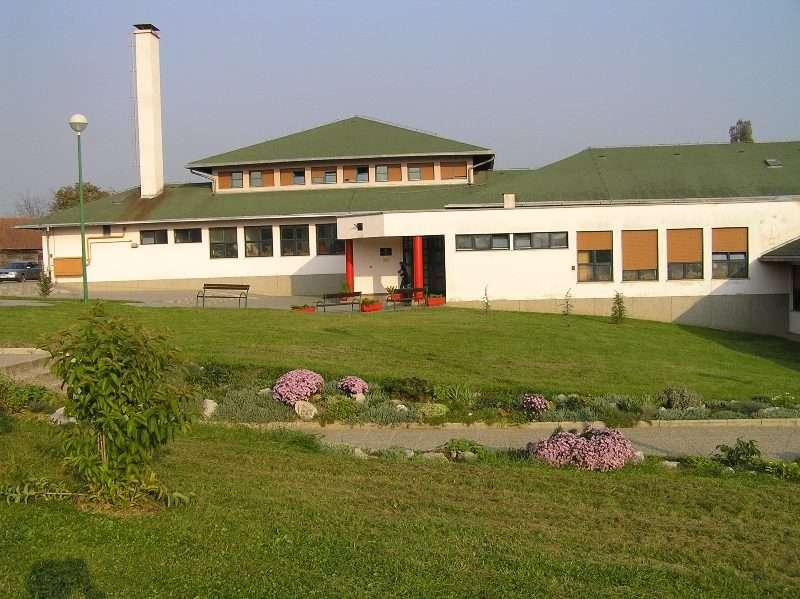 











1. Sažetak djelokruga rada proračunskog korisnikaII. Osnovna škola Vrbovec je odgojno obrazovna ustanova čija je djelatnost  osnovni odgoj i obrazovanje djece i mladih te osnovno glazbeno obrazovanje, a osnivač je Grad Vrbovec .II. osnovna škola Vrbovec održava 6 zgrada: škola, sportska dvorana, te 4 područne škole (Negovec, Poljana, Poljanski lug, Lonjica).Nastava je organizirana u dvije smjene i uključuje učenike od I. do VIII. razreda u matičnoj školi i učenike od I.-IV- razreda područnih škola Poljana, Poljanski Lug, Negovec i Lonjica. Matična škola organizira i izvodi nastavu za učenike iz sljedećih mjesta: Brčevac, Konak, Novo Selo, Luka, Martinska Ves, Prilesje, Savska cesta, Naselje Stjepana Radića, i ulica: Andrije Hebranga, Antuna Mihanovića, Brdo, Braće Radića, Eugena de Piennesa, Franje Gažija, Ivana Draškovića, Ivana G. Kovačića, Ivana Kukuljevića, Ivana Mažuranića, Jug III, Kolodvorska, Kralja Tomislava, Livadarska, Matije Uradina, Pavleka Miškine, Perinova, Petra Preradovića, Štefe Iskre Kršnjavi, Tite Brezovački, Ladislava Kiša, Baltazara Patačića, Valentinova, Vukotinovićeva, Zagrebačka (od Martinske Vesi), Ivana Karlovića i Zleninska. Od petog razreda nastavu u matičnoj školi pohađaju učenici s područja Poljane, Poljanskog Luga, Negovca i Lonjice. Ukupan broj učenika putnika je 349.Redovna, izborna, dodatna, dopunska nastava, te izvannastavne aktivnosti u našoj školi provode se sukladno Godišnjem planu i programu rada škole i Školskog kurikulu za tekuću školsku godinu.U školskoj godini 2015./2016. školu polazi 650 učenika. Nastava se organizira u 27 razrednih odjela u matičnoj školi, 4 razredna odjela u PŠ Lonjica, 2 kombinirana odjela u PŠ Poljana, 2 kombinirana odjela u PŠ Poljanski lug i 2 kombinirana odjela u PŠ Negovec te u jednom razrednom odjelu „E“ za učenike koji se školuju prema čl.5 stv.5 i čl. 6 stv.6 Pravilnika o osnovnoškolskom i srednjoškolskom odgoju i obrazovanju učenika s teškoćama u razvoju (NN 24/2015) gdje se nastava odvija u kombinaciji za 6 učenika od I- -VIII. razreda. Ove školske godine odgojno-obrazovni proces za 35 učenika organiziran je prema primjerenom obliku školovanja: za 6 učenika u razrednoj nastavi i za 29 učenika u predmetnoj nastavi. U posebnoj odgojno-obrazovnoj grupi školuje se 6 učenika u skladu s člankom 8 Pravilnika. o osnovnoškolskom i srednjoškolskom odgoju i obrazovanju učenika s teškoćama u razvoju (NN, 24/15.). U redovnim razrednim odjelima školuju se 24 učenika u skladu s člankom 5 te člankom 6 Pravilnika o osnovnoškolskom i srednjoškolskom odgoju i obrazovanju učenika s teškoćama u razvoju (NN 24/15.). U školi postoji opremljen logo-kabinet u kojem radi logoped s učenicima od I-VIII razreda, kojima je Rješenjem o primjerenom obliku školovanja određena dodatna pomoć logopeda.U sastavu II. osnovne škole Vrbovec od 1.rujna 2014.godine djeluju i odjeli osnovnog glazbenog obrazovanja. U školskoj godini 2015./2016. glazbeno obrazovanje je organizirano u 14 glazbenih odjela u kojima se obrazuje 140 djece za programe instrumenata klavira, tambure, trube, flaute, klarineta i harmonike.Ukupan broj razrednih odjela II. osnovne škole u tekućoj školskoj godini iznosi 52  razredna odjela (38 razredna odjela osnovnog odgoja o obrazovanja te 14 razrednih odjela osnovnog glazbenog obrazovanja).2. Obrazloženje programa rada školske ustanovePrioritet škole je provoditi kvalitetno osnovni odgoj i obrazovanje te kvalitetno osnovno glazbeno obrazovanjekroz redovitu, izbornu, dodatnu, dopunsku nastavu i izvannastavne aktivnosti te na taj način učenici poboljšavaju svoje sposobnosti, kreativnost i talent za daljnje školovanje, stalnim podizanjem nastavnog standarda na višu razinu kroz usavršavanje učitelja sudjelovanjem na stručnim skupovima županijske i državne razine u organizaciji MZOŠ-a i Agencije za odgoj i obrazovanje, stalnim projektima na razini škole koji se integriraju u redovitu nastavu, te koreliraju s nastavnim sadržajem kroz dodatni rad i izvannastavne aktivnosti, te uključenost projektnog sadržaja u terensku i izvanučioničku nastavu uz dodatnu aktivnost učitelja i učenika .U suradnji sa Pučkim otvorenim učilištem, Komunalac d.o.o. i Šumarijom grada Vrbovca  ostvaruju se projekti, radionice i priredbe vezane uz očuvanje kulturne baštine, te nastupa i događanja, te promicanja svijesti učenika o zaštiti i očuvanju okoliša.3. Zakonske i druge podloge na kojima se zasnivaju programiŠkola provodi programe temeljem slijedećih zakona:Zakon o odgoju i obrazovanju u osnovnoj i srednjoj školi ( NN broj 87/08, 86/09, 105/10, 90/11, 86/12, 94/13 i 152/14) Zakon o ustanovama (NN br. 76/93. 29/97, 47/99 i 35/08)Zakon o umjetničkom obrazovanju (NN 130/11)Zakon o proračunu ( NN broj 87/08 ) Pravilnik o proračunskom računovodstvu i računskom planu ( NN BROJ 114/10 i 31/11 ) Upute za izradu proračuna Grada Vrbovca Školski kurikul za školsku godinu 2015./2016.Godišnji plan i program rada škole za školsku godinu 2015./2016.4. Usklađivanje ciljeva, strategije i programa s dokumentima dugoročnog razvojaŠkolska ustanova donosi Godišnji plan i program za školsku, a ne kalendarsku godinu, te postoje odstupanja i u  izvršavanju financijskih planova.5. Ishodišta i pokazatelji na kojima se zasnivaju izračuni i ocjene potrebnih sredstava za provođenje programaIzvori sredstava za financiranje rada škole su :opći prihodi i primici, skupina 636, državni proračun iz kojeg se financiraju plaće i prijevoz zaposlenika opći prihodi i primici, skupina 671, državni proračun za materijalne troškove poslovanja škole, te održavanje i obnovu nefinancijske imovine  vlastiti prihodi od iznajmljivanja sportske dvorane, iznajmljivanja prostora škole, prihodi od stanarina - skupina 642 prihod po posebnim propisima, skupina 652, koja se odnosi na sufinanciranje roditelja za prehranu u školskoj kuhinji, sufinanciranje časopisa, terenskih nastava i sufinanciranja roditelja djece glazbenog obrazovanjaPrihodi iz državnoga proračunaPrihodi nisu planirani isključivo u skladu s propisnim indeksom rasta za tu vrst rashoda, jer je bilo potrebno uzeti u obzir povećanje izdataka zbog povećanja dodataka na staž (0,5%) po godini staža. Ostali troškovi za zaposlene: izdatci za dar za djecu, jubilarne nagrade i pomoći planirani su na osnovi godišnjeg stanja 2014.godine. Troškovi prijevoza radnika planirani su u iznosu od 300.000,00 kuna. Troškovi plaća porasli su zbog 12 zaposlenika glazbene škole koje je II. osnovna škola Vrbovec preuzela kao svoje zaposlenike s 01.09.2014.godine.  Prihodi iz Državnog proračuna za decentralizirane funkcijePrihode za financiranje rashoda, koji se financiraju minimalnim standardima, planirali smo primjenom Financijskih pokazatelja iz Uputa za izradu proračuna što znači kako smo primijenili zadane indekse. Od tako dobivenih vrijednosti prihoda prvo smo predvidjeli fiksne rashode koji se planiraju na osnovi potrošnje tekuće godine, tj. troškove energije, prijevoza učenika . Rashode za tekuće i investicijsko održavanje planirali smo sukladno Odluci o mjerilima i kriterijima za utvrđivanje bilančnih prava za financiranje minimalnog financijskog standarda javnih potreba osnovnog školstva u 2015.godini U rashodima iz kategorije općih troškova prvo smo planirali rashode za komunalne usluge ( voda, odvoz smeća, deratizacija…), rashode telefona, pedagošku dokumentaciju i materijal. Nakon toga planirali smo ostale troškove prema prioritetima. Planirani rashodi za investicijsko održavanje u 2015. godini učinjeni su prema prioritetima. Rashodi za investicijsko održavanje ostaju nadalje isti jer ovise o izdvojenim sredstvima osnivača za tu namjenu u iznosu od 130.664,00 kuna : čišćenje i ispitivanje dimnjaka u matičnoj školi i područnim školamaperiodični pregled elektroinstalacija zamjena električnih instalacija i panic lampi u matičnoj školi sanacija sanitarnog čvora na ulazu u II. osnovnu školu Vrbovecispitivanje plinskih i dimnih instalacija kotlovnice (redovito)poboljšavanje internetske i širokopojasne mreže škole za uključivanje škole u projekte E- škole i uvođenje E- dnevnikapriključivanje PŠ Negovec na gradsku vodovodnu mrežusanacija dotrajalih ograda u područnim školamauređenje spremišta u potkrovljuuređenje prostora za arhivsku građu školePlanirana sredstva za kapitalne rashode iznose 293.084,00 kn koja će se ulagati u trogodišnjem razdoblju:obnova podova u učionicamasanacija i /ili zamjena krovištasanacija i /ili zamjena stolarijeopremanje vanjskog prostora i igrališta škola nabavkom klupa i spravanabavka školskog namještaja i didaktičkog materijalanabavka glazbenih instrumenata i informatičke opremeU petogodišnjem planu je nadogradnja postojeće školske zgrade i proširenje blagovaone kako bi se organizirala jednosmjenska nastava za učenike nižih razreda. Za navedeno se u 2016.godini planira izrada projektne dokumentacije.Prihodi od Grada Vrbovcavezani su uz 100 % sufinanciranje prehrane učenika lošeg imovinskog stanja Vlastiti prihodito su prihodi od iznajmljivanja školskih prostora ( dvorane i učionica) i stanarine (školski stanovi) Prihodi po posebnim propisimaPrihodi od sufinanciranja obuhvaćaju prihode sufinanciranja izleta, za terensku i izvanučioničku nastavu, te sufinanciranje školske kuhinje i sufinanciranje glazbenog odgoja i obrazovanja.6. Izvještaj o postignutim ciljevima i rezultatima programa temeljenim na pokazateljima uspješnostima iz nadležnosti proračunskog korisnika u prethodnoj godiniŠkolsku godinu 2014./15. uspješno je završilo 654 učenika od ukupno 657 učenika. Odgojno-obrazovni rad ostvario se u potpunosti u redovitoj i izbornoj nastavi, te u dopunskom i dodatnom radu s učenicima tijekom 178 nastavnih dana. Od 657 učenika, njih 282 je prošlo s odličnim uspjehom, 217 s vrlo dobrim , 152 s dobrim, 3 s dovoljnim. U školskoj godini 2014./2015.učenici su opravdano izostali s nastave 33 484 opravdanih izostanaka i 573 neopravdana, što sveukupno iznosi 34 007 izostanaka.Na kraju školske godine za odličan uspjeh pohvaljeno je 282 učenika, a. nagrađen je 21učenik.Izborna nastava organizirana je iz vjeronauka , njemačkog jezika i informatike.Vjeronauk su pohađali učenici od I do VIII, njemački od IV do VIII,  a informatiku od V do VIII razreda. Broj učenika koji je pohađao vjeronauk je 641, njemački jezik 138 , a informatiku 250.Dopunska nastava za učenike nižih razreda organizirana je iz hrvatskog jezika i matematike te po potrebi iz prirode i društva, a za više razrede iz hrvatskog jezika, matematike, engleskog jezika, kemije i fizike.Dodatni rad organiziran je za niže razrede iz hrvatskog jezik, i matematike , a za više razrede iz hrvatskog jezika, engleskog jezika, fizike, povijesti, biologije, kemije, matematike, geografije i informatike.Izvannastavne aktivnosti održavale su se u obje smjene prema rasporedu sati učenika i učitelja. Sve aktivnosti bile su stručno zastupljene. Izvannastavne aktivnosti, plan kulturnih djelatnosti, terenske nastave, izvan učioničke nastave i izleti odrađeni su prema Godišnjem planu i programu rada Školskog kurikula. Nastale , manje promjene glede sadržaja donesene su na mjesečnom planiranju i uvedene u Razredne knjige.Primjereni oblik školovanja po razredima i oblicima rada        Učenici s teškoćama u razvoju integrirani su u razredne odjele na osnovi rješenja Povjerenstva za određivanje primjerenog oblika školovanja temeljem članaka 4. .ili  7. Pravilnika o osnovnoškolskom odgoju i obrazovanju djece s teškoćama u razvoju. U školskoj godini 2014./2015. Učenika s teškoćama u razvoju bilo je ukupno 39 , od kojih 8 učenika temeljem čl. 7 pohađa obrazovne predmete  u posebnoj odgojno obrazovnoj grupi. Učenici koji pohađaju nastavu prema čl.4 Pravilnika  uspješno su integrirani u redovne odjele. U školi postoji opremljen logo-kabinet u kojem radi logoped s učenicima od I-VIII razreda. Logopedski tretman imalo je ukupno 79 učenika u školskoj godini 2014./2015.Prehrana učenikaU matičnoj školi u Vrbovcu prehrana je bila organizirana za 450 učenika: ujutro mliječni obrok, a poslijepodne kuhani obrok. Od područnih škola samo je PŠ Lonjica imala organiziranu prehranu za sve učenike.  Prijevoz učenikaU školskoj godini 2014./2015. prijevoz učenika obavljao je javni prijevoznik Čazmatrans. Ukupan broj putnika II. Osnovne škole Vrbovec bio je 382 učenika. U matičnu školu prevozili su se učenici od 1.-8. razreda, ukupno 368 učenika, a u PŠ Lonjica 14 učenika koji koriste redovnu liniju autobusa.Izvješće o radu školske knjižnice u šk. godini 2014./2015.Rad u školskoj knjižnici odvijao se prema Godišnjem planu i programu. U školskoj knjižnici su održavani  satovi knjižnično informacijske pismenosti, medijske kulture te rad s učenicima putnicima. Učenicima viših razreda pružana je pomoć oko izrade PPT prezentacija, a održani su i nastavni satovi u suradnji s predmetnim učiteljima.  Kulturna i javna djelatnost:Sudjelovali u Nacionalnom kvizu za poticanje čitanja 2014.1.10. 2014. Učenici 8. R. gledati baletnu predstavu Giselle u HNK i Muzej suvremene umjetnosti u Zagrebu 16.10.2014. 5. Razredi Mrvice iz dnevnog boravka (Žar ptica), Arheološki muzej i Zagrebačka katedralaNarodna knjižnica Vrbovec u mjesecu knjige besplatno učlanjuje prvašiće naše škole4.11.2014. pano povodom smrti književnika i likovnog umjetnika Zvonimira Baloga6. 11. 2014. Tulum s(l)ova – projekt14.11.2015. Interliber18.11. sjećanje na Vukovar24.11.2015. Lijepo putovanje Lijepom našom (Z produkcija) u našoj školi za sve niže razrede MŠ i PŠ25.11.2015.terenska nastava 7. R – HTV. Tehnički muzej i pravoslavna crkva Presvetog preobraženja u Zg4.12.2015.  4. R Družba Pere Kvržice (Žar ptica) Surađivali smo s POU koje je organiziralo predstavu za prvašiće povodom Nikolinja,9.12.2014. Pčelarska udruga Zagrebačke županije – predavanje za učenike 3. I 4. R.8.1.2015. dr.sc. Igor Kanižaj – Djeca medija- Syberbooling26.1.2015. školsko natjecanje učenika iz likovne kulture 13.2.2015. obilježavamo Valentinovo17.2.2015. Mali fašnik u suradnji s POU Vrbovec20.3.2015. Pipi Duga Čarapa u POU Vrbovec za sve niže razrede i MŠ i PŠ25.3.2015. Dan škole – sportske igreTijekom godine ostvarena je kvalitetna suradnja s ravnateljicom, stručnim suradnicima i učiteljima u MŠ i PŠKnjižničarka je surađivala tijekom godine s nakladničkim kućama, te radila narudžbe časopisa za učenike.Tijekom prošle školske godine nabavljeno je 184 knjiga za djecu, 6 naslova stručne literature za učitelje te 3 naslova AV građe.IZVJEŠĆE O  NATJECANJIMA za školsku   2014./2015 godinuŠKOLSKA NATJECANJA:Ove školske godine  održana su  školska natjecanja iz slijedećih  predmeta i područja  u periodu od 15.siječnja do 18.veljače 2015.godine.  ŽUPANIJSKA NATJECANJA Informatika: mentor:Mladen Sesvečan Programski jezik LOGO :  učenica Ema Mrazović, 6.d razred                                             učenik Karlo Lovrić, 6.d razredOsnove informatike:            učenik: Filip Pankretić, 7.c razredGeografija; mentor: Nevenka Totić                                              učenik: Dorijan Kožar, 5.a razredLI-DRA-NO-Dramsko-scenski izraz: mentor : Žaklina HasnašDramska predstava: „Tri za jednu“                                 učenice: Bruna Žagar, 5.a razred                                                Tamara Žagar, 7.b razred                                                Dorotea Jagić, 7,b razred                                                Ana Kravošćanec, 8.b razred                                                Martina Tirić, 8.b razred                                                Klara Japovčić, 8.b razred-Literarno stvaralaštvo: mentor: vesna ŠvarcLiterarni rad:“Koje li tajne nose galebovi u letu“učenice Dore Kos,6b razred-Novinarski radovi:Školski list „Vrba“: mentor: Sandra Hajak                                     učenica: Lea Blažur, 8.c razred Županijska smotra učeničkih zadruga: Ove školske godine  škola je  sudjelovala  na Županijskoj smotri učeničkih zadruga koja je održana 9.4.2015.godine. Školu su na smotri predstavljale učiteljice Josipa Vondrak i Željka Octenjak, te učenice Marija Crnoja, 3.c razred i Lorena Pek, također 3.c razred. Škola je zauzela 17. mjesto.DRŽAVNO NATJECANJE-Školski list Vrba-lipanj 2015.godine		OSTALI PROJEKTIIZLETI, EKSKURZIJE, ŠKOLA U PRIRODIza 2015/16. školsku godinu plan terenskih nastava nalazi se u Godišnjem planu i programu II. osnovne škole Vrbovecplanirani u školskom kurikulu za školsku godinu 2015./16. STRUČNO USAVRŠAVANJEDjelatnici naše škole redovito odlaze na seminare i stručne skupove koje organiziraMinistarstvo znanosti, obrazovanja i sporta i Agencija za odgoj i obrazovanje.Ravnateljica:Edina Operta, prof.Razredna nastavaPredmetna nastava UKUPNOČlanak 4.92231Članak 7.358UKUPNO122739UKUPAN BROJ UČENIKAUČENICI S RJEŠENJEM O PRIMJERENOM PROGRAMU OSNOVNOG OBRAZOVANJAUČENICI ZA KOJE JE DOVRŠENPOSTUPAK UTVRĐIVANJA PSIHOFIZIČKOG STANJA  i ČEKA SE RJEŠENJE POKRENUT POSTUPAK UTVRĐIVANJA PSIHOFIZIČKOG STANJAUČENICI UPUĆENI NA TIMSKU OBRADU7932512Predmet/područjeMentor Broj učenika po razredimaBroj učenika po razredimaBroj učenika po razredimaBroj učenika po razredimaUkupno učenikaPredmet/područjeMentor 5.r.6.r.7.r8.r1.Hrvatski jezikIvana MajorŽaklina Hasnaš63  6  32.LI-DRA-NO-Literarno stvaralaštvo -Dramsko-scenski izraz -Novinarski radoviVesna ŠvarcŽaklina HasnašSandra Hajak1312135 5 6 53.Engleski  jezikDarija Klepec6 64.Njemački jezikAna Čuljak5 55.Matematika Marijan Šimunović2 26.Informatika -prog.jezik:Logo-Programski jezik Logo -Osnove informatikeMladen Sesvečan 61 6 17.BiologijaMarijana KuljkoIvana Mareković85 8 58.Kemija Jela Bulat7 7149.FizikaMartina Dobrica3 39.Likovna kultura Mateo Bajić17 18 3510.PovijestSnježan HasnašNevenka Totić7 6 6 711.GeografijaNevenka TotićKristina Čerkez2362 5  8136TEMARAZDOBLJEPREZENTACIJANOSITELJIRADARad u razrednim odjelima na satovima razrednikUčitelji RN i razrednici 6.,7. i 8. razredaRADIONICE U SURADNJI S UDRUGOM „OLJIN“ : INTERAKTIVNE RADIONICE „ MI-ZI“  Radionice„Zagrljaj“ u 2. Razredima i „ Kre- Kre“Projekti za darovite učenike1.10.2014.-27.5.2015.Igre: „ Zaljubi se u svoj život“ Školska psihologinja Suzana Mojsilović Pintarić i daroviti učenici ŠKOLA PLIVANJA  (učenici 4. Razreda)10.7-20.07.NerezineUčiteljice RNUčitelji plivanja i 54 učenika  4. razredaUČENIČKA ZADRUGAIX-VIIzložbe (Božićna, Dan škole) 21.12. i 22.3- u školiVoditeljica Danijela Eranović te voditeljice sekcija: Marina Petanjek, Nada Jembri, Mirjana Galic, Marina Habazin, Josipa Vondrak, učenici zadrugariEKO ŠKOLA8.XI.IX.-VI.Uključivanje u kampanju „Litter less“Za manje otpada“Voditeljica Ivana Mareković, eko odbor, učenici i ravnateljica Edina Operta, vanjski suradnici Komunalno poduzeće VrbovecUNIVERZALNA SPORTSKA ŠKOLAIX-VI.VI. Sportski program prema planu i programu Univezalne sportske škole 2 puta tjedno po jedan školski satSudjelovanje na festivalu univerzalnih sportskih škola u ŠćitarjevuVoditelj: Hrvoje Radin i učenici III. i IV. razreda